БРИФ НА РАЗРАБОТКУ САЙТАБлагодарим за интерес, проявленный к нашей компании, и просим максимально подробно заполнить анкету.Этот бриф поможет нам подготовиться к работе, чтобы сделать её для вас наилучшим образом. От того насколько четко и исчерпывающе вы ответите на вопросы зависит, как быстро мы с вами начнем говорить на одном языке, чтобы решить поставленные задачи максимально быстро и эффективно. Мы гарантируем вам полную конфиденциальность представленной нам информации. Для удобства обмена файлами, предлагается создание общей папки на Google.Drive, куда вы сможете выкладывать все необходимые документы, фото и прочую информацию. А также следить за выполненыем полставленных задач,и вносить поправки.
Контактная-информацияИнформация о вашей компанииОбласть деятельности и специфика вашей компании?Уникальные свойства товаров или услуг, которые отличают вас от конкурентов? Пожалуйста, перечислите ваших конкурентов с адресом сайта и дайте им оценку:Otdelkino - http://www. otdelkino.ru/ - хороший с точки зрения информативности и сервисов для пользователей. Но  вот внешний вид слишком прост.Сквирел - http://skvirel.ru/ - хорошее наполнение по каталогу, довольно удобный с точки зрения выбора товара – наличие фильтров. Но Внешний вид опять же простой.Рим - http://rim.ru/ - все нравитсяХарактерные черты потенциального клиента вашей компании, посетителя сайта:Частный потребитель, молодежь, состоятельные клиенты, крупные организации и т.д. Характерные черты потенциального клиента вашей компании, посетителя сайта:Частный потребитель, молодежь, состоятельные клиенты, крупные организации и т.д.Информация о вашем проектеУкажите (предположите) адрес вашего сайта: 
www.site.ru или еще нет, готовы выслушать Ваши предложения и необходимо приобрести.  Причины создания (редизайна) сайта, основные задачи, стоящие перед сайтом: Создание более полного информационного ресурса о товарах, предлагаемых целевым категориям потребителей. Формирования положительного ЭЛИТНОГО имиджа компании, привлечение конечных покупателей, информационная поддержка партнеров. Увеличение объемов продаж через информирование и т.д. Важный момент – создания существенно отличного от конкурентов интернет-ресурса в виде сайта.
Предполагаются ли публикация иностранных версий сайта?Русская и английская версия веб-сайтаПредельный бюджет на создание сайта (максимальный):Предельные сроки создания сайта (максимальные):Дизайн сайтаНаличие у компании фирменного стиля, нужно ли его учесть в разработке дизайна сайта?Да, веб-сайт нужно сделать в едином фирменном стилеТип падачи информации:Какие цвета, на ваш взгляд, предпочтительны для использования на будущем сайте?Укажите иные цвета:Какие цвета нежелательно использовать на сайте?Или оставьте на усмотрение дизайнераУкажите объекты, которые могут быть использованы в дизайне сайта (объекты, которые ассоциируются с деятельностью компании):Например: контейнера, грузовой порт, портовые работы, контейнеровоз – для сайта компании, которая занимается грузоперевозками.Дополнительные пожелания по дизайну и примеры сайтов, которые Вам нравятся:В дизайне сайте необходимо использовать качественные фотографии нашей продукции. Дизайн сайта должен быть легким, современным и не перегруженным.Структура сайтаПриблизительная или точная структура вашего веб-сайта,  глубина вложенности меню и описание страниц:Очень важная часть. Постарайтесь как можно подробнее описать кол-во разделов и их содержимое. Внимание! Ниже приведен пример структуры, не оставляйте данную структуру без изменения! Пример:главная страница (краткое описание компании, дата создания, логотипы партнеров, значимые объекты, если есть данные в цифрах какие-то - очень хорошо и т.д.)новости (можно назвать раздел как-то иначе и публиковать ход строительства, ожидаемые объекты и т.д.)о компании (расширенный текст о компании, фото если необходимо)услуги компании (или вся информация на одной странице или с подразделами - выпадающее меню с перечнем услуг и описание каждой услуги на своей странице)наши работы - портфолио объектов в формате: Название, краткое описание, полное описание и фотогалерея с возможностью хронологического порядка и названия/описания каждой фотографии.лицензии и сертификаты (фотогалерея с документами)отзывыконтакты (карта проезда, адрес, телефон, электронная почта, ссылки на соц.сети)Приблизительная или точная структура вашего интернет-магазина,  глубина вложенности меню, описание категорий атрибуты товаров для системы фильтрации:Для удобства понимания обеих сторон лучше всего составить XLS-документ, где подробно в иерархическом порядке расписать категории и субкатегории товаров, а также свойства различных групп товаров. Например:
Запросите у нас пример каталога для заполнения при необходимости.Предполагаемое количество товаров в интернет-магазине?2000 позиций.Нужен ли парсинг товаров с других сайтов?Да, мы знаем какие товары и в каких категориях мы хотим видеть на нашем сайте, вот ссылки на сайт или категории откуда нужно будет их взять, вместе с описанием и картинками. 
Пример-сайта-1.рф/ - все товары отсюдаПример-сайта-2.рф/категория/ - все товары из категории отсюдаПример-сайта-2.рф/тэг/ - все товары по тегу отсюда
Все содержимое товаров на сайтах донорах соответствует желаемому и полностью нас устраивает(картинки, описание, цены). Функционал сайтаНаличие контактных форм(форма обратной связи, оптовая форма и другие) ?Да, контактная форма для связи с нами и оптовая форма для запроса прайс-листов оптовыми покупателями. Примеры: ссылка на сайт.Наличие на сайте калькуляторов, сложных расчетных форм и т.д. ?Да, нам нравится это: ссылка на сайт. Требуется ли регистрация/вход пользователей через социальные сети?Да, через google и facebook. Требуется ли виджет «Заказать звонок», «Онлайн-консультант» и т.д?Да, предложите варианты. Или примеры: ссылка на сайт.Требуется ли интеграция интернет-магазина с CRM? (1с, МойСклад или другие).Да. Мы ведем складской учет, и хотим чтобы товары и остатки учетной системы синхронизировались с интернет-магазином, а заказы обратно в учетную систему с сайта.Требуется ли вам помощь в регистрации социальных аккаунтов и групп (Вконтакте, Одноклассники, Твиттер, Facebook, Instagram). Да, мы не зарегистрированы ни в одной соцсети. Или нет, вот ссылки на наши группы.Требуется ли интеграция интернет-магазина с социальными сетями? Например: выгрузка товаров из магазина  в группы ВК, , Facebook и т.д.Да. Нет.Требуется ли выгрузка товаров на АВИТО, Яндекс.Маркет, Wildberries  и другие?Да. Нет.Требуется ли интеграция с досками Trello?Да. Нет.Требуется ли интеграция с другими сервисами?Да. Указать какие.Функционал интернет-магазинаВ нашем магазине будут следующие типы товаров:Обычные товары.
Товары с модификациями. Например: по цвету, размеру и т.д. (указать подробно.)Система фильтрации товаров. Требуется фильтровать товары по следующим параметрам: Производитель, размер, вес, цвет, и т.д Требуется настроить следующие виды доставки:Бесплатная доставка от суммы заказа.(условия)Самовывоз: адрес, график работы, время выдачи заказов.Доставка курьером до адреса:-По городу: цена-За МКАД/КАД: цена-В область и т.дДоставка ТК: указать с какими ТК заключен договор. (почта России, СДЭК, ПЭК, Деловые Линии)
(понадобится заключение договоров с ИП, ООО)Требуется настроить следующие виды оплаты заказов. -Доставка наличными при получении.-Требуется подключить эквайринг: Яндекс.Касса, Тинькофф, или другие.(понадобится заключение договоров с ИП, ООО)Требуется настроить бонусную систему:Да, мы используем следующую систему: СсылкаИли настройте с нуля. Условия начисления баллов:Получение баллов: За покупку: 100руб = 1балл. За отзыв на товар: 25 балловЗа регистрацию: 50 балловОбмен баллов на скидку: 1 балл = 1рубль Дополнительные вопросыЯзыковые версии сайта:Русский, Немецкий, Английский.Вам требуется помощь в подборе и регистрация доменного имени?Да. 
Нет, мы уже зарегистрировали домен: адрес-сайта.рф.Вам потребуется регистрация почтовых адресов в домене сайте? Пример:   info@site.ru, studio@site.ru, contact@site.ru, help@site.ruУказать какие именно нужны.У вас уже есть хостинг или необходимо зарегистрировать? Да. 
Нет, мы уже зарегистрировали домен: информация о хостинге shared или VPS? Кол-во ОЗУ, кол-во процессоров.Требуется ли вам помощь в написания текстов для сайта (копирайтинг)?  Да. Требуется ли вам помощь в наполнении сайта содержимым (контектом) или достаточно вводного курса по работе с системой управления сайтом ответственному лицу? Да. Необходимы ли наши услуги по сопровождению сайта после ввода его в эксплуатацию или укажите уровень специалиста, который будет работать с сайтом?  (например: специалист,  владеющий НTML, CSS, PHP или простой пользователь ПК)Требуется ли услуги «Продвижение в поисковых системах»  и  «Контекстная реклама». Укажите список ключевых слов для продвижения сайта в поисковых системах.Да. Нам требуется максимальная отдача от веб-сайта и вложенный средств, так что рекламироваться будем и продвигать наш сайт в поисковых машинах.Укажите иную другую информацию, которую нам необходимо знать.P.S. Если есть информация, которую можно представить в цифрах – будет очень хорошо (статистика, кол-во объектов, клиентов, выполненной работы по годам, графики и т.д.) чтоб можно было подать информацию как инфографику – это визуально смотрится очень интересно и информационно. Если у Вас возникли вопросы или трудности при заполнении анкеты, Вы можете получить консультацию по телефону +7 (951) 724-47-74 или электронной почте studio@onsamewave.ru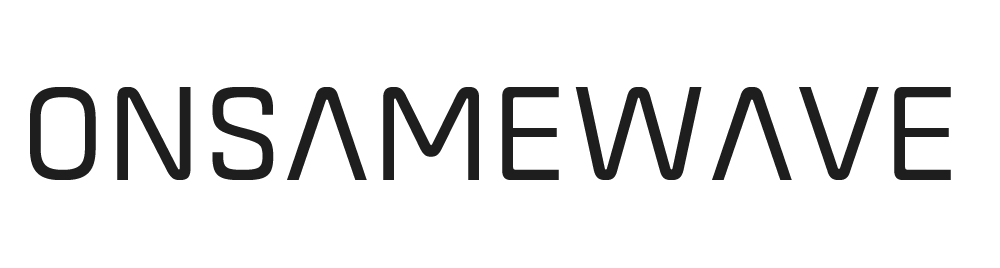 Название компании:Ответcтвенный за проект:Телефон:  Электронная почта:xКорпоративный стильСтрогий стильИмиджевый  стиль (мало текста, много графики)Информационный ресурс с минимальным количеством графикиКомплексное решение (много графики и информации. Информация краткая, но занимает примерно 50% от всего содержания главной страницы)Другое•Название категорииВесЦветПроизводительПосуда 1-Тарелки   -ВилкиКатегория 2-Подкатегория 1-Подкатегория 2-Подкатегория 3